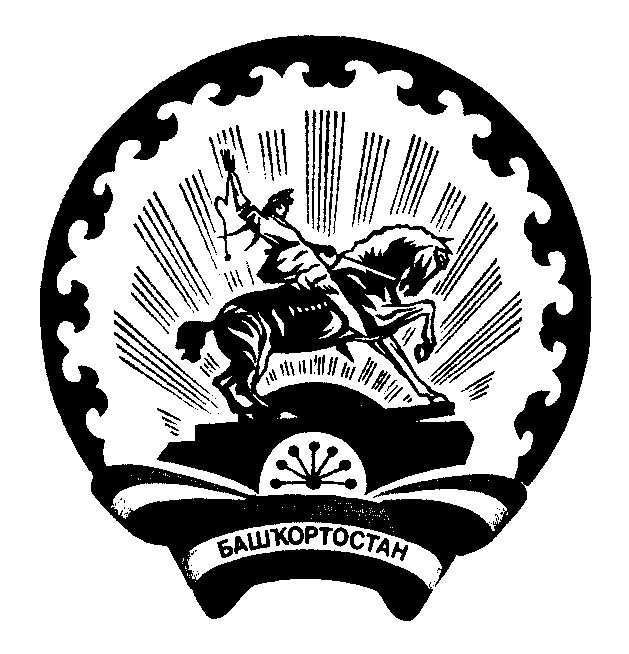 БАШ?ОРТОСТАН  РЕСПУБЛИКА3Ы                                                    СОВЕТ СЕЛЬСКОГО ПОСЕЛЕНИЯБ2Л2Б2й РАЙОНЫ МУНИЦИПАЛЬ                                                      УСЕНЬ-ИВАНОВСКИЙ СЕЛЬСОВЕТРАЙОН 292Н-ИВАНОВКА АУЫЛ                                                           МУНИЦИПАЛЬНОГО РАЙОНА БЕЛЕБЕЕВСКИЙСОВЕТЫ АУЫЛ БИЛ2М23Е Советы                                     РАЙОН РЕСПУБЛИКИ БАШКОРТОСТАНКАРАР                                                                                    РЕШЕНИЕ04 март 2014й                             №285                              04 марта  2014г.О внесении изменений в решение Совета сельского поселения Усень-Ивановский сельсовет муниципального района Белебеевский район Республики Башкортостан от 19 декабря 2013 года  №266 « О бюджете сельского поселения Усень-Ивановский сельсовет муниципального района Белебеевский район Республики Башкортостан  на 2014 год и на плановый период 2015 и 2016 годов»     В соответствии с положениями п.1 с.239 Бюджетного кодекса Российской Федерации Совет сельского поселения Усень-Ивановский сельсовет муниципального района Белебеевский район Республики Башкортостан Р Е Ш И Л :  1.Внести в решение Совета сельского поселения Усень-Ивановский сельсовет муниципального района Белебеевский район Республики Башкортостан от 19 декабря 2013 года № 266 « О бюджете сельского поселения Усень-Ивановский  сельсовет муниципального района Белебеевский район Республики Башкортостан  на 2014 год и на плановый период 2015 и 2016 годов» соответствующие изменений:1.1. Пункт 20 изложить в следующей редакции:« Обращения взыскания на средства бюджета поселения осуществляется в соответствии с бюджетным законодательством».2. Настоящее решение подлежит обнародованию в порядке, предусмотренном Уставом сельского поселения Усень-Ивановский сельсовет муниципального района Белебеевский район Республики Башкортостан и разместить на официальной странице сайта муниципального района Белебеевский район Республики Башкортостан.3.Контроль за исполнением данного решения возложить на постоянную комиссию Совета по бюджету, налогам, вопросам собственности.Глава сельского поселения                                                                                       Д.В.Денисов                   